Password Generator Planning Sheet				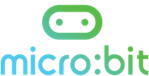 Name(s) ___________________________On start: When Press A:When Press BChallenge 1: When shake… Challenge 2: What else could want to add to your algorithm? E.g. Sounds? Write the algorithm